	Верховна Рада УкраїниВідповідно до статті 93 Конституції України в порядку законодавчої ініціативи подається на розгляд Верховної Ради України проект Закону України "Про внесення змін до деяких законів України щодо допомоги по тимчасовій непрацездатності внаслідок захворювання або травми, не пов’язаної з нещасним випадком на виробництві", як альтернативний до проекту закону реєстр. № 5257.Доповідати зазначений законопроект на пленарному засіданні Верховної Ради України буде народний депутат України Королевська Н.Ю. - заступник голови Комітету Верховної Ради України з питань соціальної політики та захисту прав ветеранів. Додаток в електронному вигляді: Проект Закону України – на 2 арк.Пояснювальна записка – на 3 арк.Порівняльна таблиця – на 5 арк.Проект Постанови Верховної Ради України – на 1 арк.Народний депутат України                                                  Королевська Н.Ю.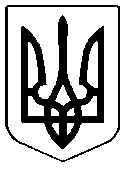 НАРОДНИЙ ДЕПУТАТ УКРАЇНИУкраїна, 01008, м. Київ, вул. М. Грушевського, буд. 5